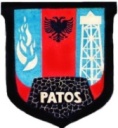 REPUBLIKA  E  SHQIPERISEBASHKIA  PATOSNDERMARRJA  PASTRIM GJELBERIMI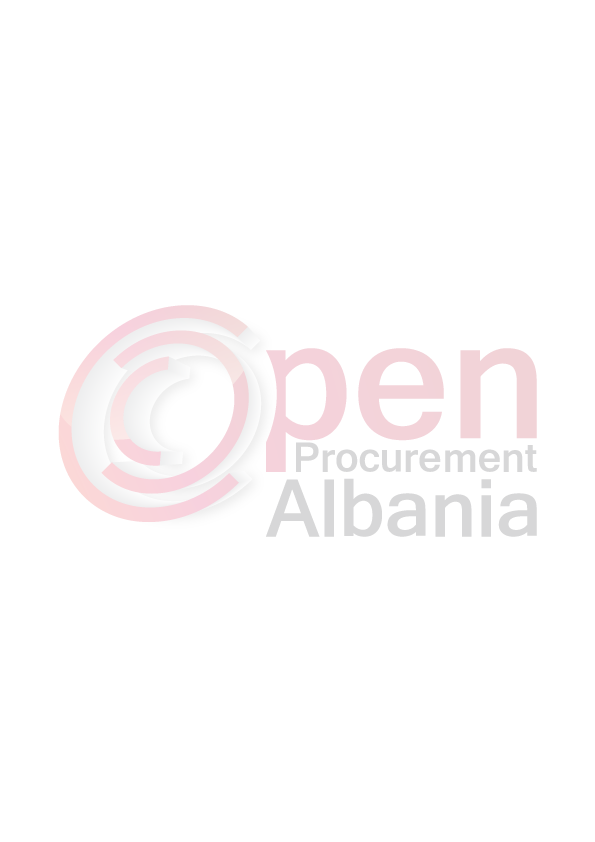 ________________________________________________________________________AdresaLagjja“Naftetari“Patos,Rruga “ Heronjte e Linasit “  PatosFTESE PER OFERTE Emri dhe adresa e Autoritetit KontraktorEmri               Ndermarrja Pastrim Gjelberimi  Patos Adresa            Lagjja “Naftetari “ Rruga “Heronjte e Linasit”Nr tel              0697210770AK-ja do te zhvilloje proceduren ne prokurim me vlere te vogel me fond limit  295.000(dyqinde e nentedhjete e pese mije )leke pa TVSH me objekt blerje : Goma te reja per mjetet ndermarrjes :Mjeti Man Teknollogjik, Benx Vetshkarkues, Benx VetureData e zhvillimit do te jete  01.04.2016  ora 11:00 ne adresen www.app.gov.alJeni te lutur  te paraqisni oferten tuaj per kete objekt prokurimi me keto te dhena :    Shenim :Gomat duhet te jene  cilesore  te shoqeruara me certifikate garancie  per 1 vit.Ne cmim perfshihet dhe transporti.Operatori ekonomik i renditur i pari, para se te shpallet fitues duhet te dorezoje prane autoritetit kontraktor ( ne rastet kur kerkohet ) dokumentet si me poshte :NIPTI, certifikate regjistrimi(fotokopjo)Vertetim banke ne llogarine e subjektit tregtar(jo llogari personale)i cili te permbaje tre elementet origjinale. Nr nipti .Nr llogarie ne leke  IBAN Operatori ekonomik i renditur i pari duhet te paraqitet prane autoritetit kontraktor  brenda dy ditesh  per te sjellje mallin e mesiperm me dokumentacionet dhe nenshkrimin e kontrates .Afati i  realizimit te sjelljes se materialeve ne magazinen e nd/jes Pastrim gjelberimi Patos punes do te jete deri ne daten _____________(duke u plotesuar AK)Operatoriekonomikduhetteparaqesformularin e cmimitteofertesdhetedhenat  e plotatepersonittekontaktit9.Autoritetikontraktor do teskualifikojcdo operator i cilinukplotesonkushtet e mesiperme .TITULLARI I AUTORITETIT KONTRAKTOR/OSE PERSONI      I AUTORIZUAR PREJ TIJ                                                         Flamur   BORAJ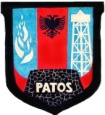 	REPUBLIKA  E  SHQIPERISE 		BASHKIA  PATOS	          ND/JA  PASTRIM GJELBERIMI Formulari nr2URDHËR - PROKURIMINr. 6datë 29.03.2016PËR PROKURIMIN ME VLERA TË VOGLAMbeshtetur ne piken 5 te nenit 29, te ligjit nr.9643, date 20.11.2006 “Per prokurimin publik” (i ndryshuar), nenit 40  ne piken 3, Kreu VI, “Prokurimi  me vlere te vogel” te Vendimit te Keshillit te Ministrave nr.914, date 29.12.2014“Per miratimin e rregullave te prokurimit publik” dhe Udhezimit  nr 3 date 27.01.2015, Ligjit nr 10296 dt 07.07.2010 “Per menaxhimin financiar dhe kontrollin”, ne Vendimin e Keshillit Bashkiak Patos 50,51 date 26.12.2015“Per miratimin e Buxhetit te Bashkise Patos per vitin 2016“, per nevoja te Ndermarjes se Pastrim Gjelberim  Patos, te perdoret procedura e prokurimeve me vlere te vogel me fond limit      295.000 leke pa TVSH  ne  zerat e buxhetit : Goma per mjetet e nd/jes   si me poshte               TITULLARI I AUTORITETIT KONTRAKTOR/OSE PERSONI      I AUTORIZUAR PREJ TIJ                                                         Flamur   BORAJNr.Emërtimi i mallit (Sherbimedhevendosje) Njësia e Sasia1Goma mjeti teknollogjik MAN    315.80.22.5cop42Goma mjeti vetshkarkues BENX 8.5 R 17.5“43Goma mjeti veture BENX 195.65-15*91“44NrEmertimi I mallitdhevendosjeNjesiaSasia1Gomamjetiteknollogjik MAN    315.80.22.5cop42Gomamjetivetshkarkues BENX 8.5 R 17.5“43Gomamjetiveture BENX 195.65-15*91“445